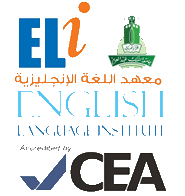 Student’s Name: ____________________		Level: 101   			Section: ____________Grammar Section (Unit 1)Choose the best word or phrase (a, b, c or d) to fill each blank: I'm Kate. I'm ____________ London.a. on				b. from				c. to			d. for____________  are you from?a. Where			b. What			c. Which		d. HowI ____________ in Paris.a. have				b. living			c. lives			d. liveI ____________ a flat in America. a. live				b. living			c. have			d. has____________ not married.a. Were			b. We're			c. Was			d. WeVocabulary Section (Unit 1)Choose the best word (a, b, c or d) to fill each blank:My sister has two ____________.a. boy				b. girl				c. child			d. childrenMy name's Maria. Nice to ____________ you.a. name			b. hello				c. meet			d. forMy flat is small, but it's ____________.a. house			b. nice				c. big			d. an apartmentI have one ____________. She's two years old.a. girl				b. boy				c. children		d. girlsWe live in an ____________. a. flat				b. apartment			c. house		d. London